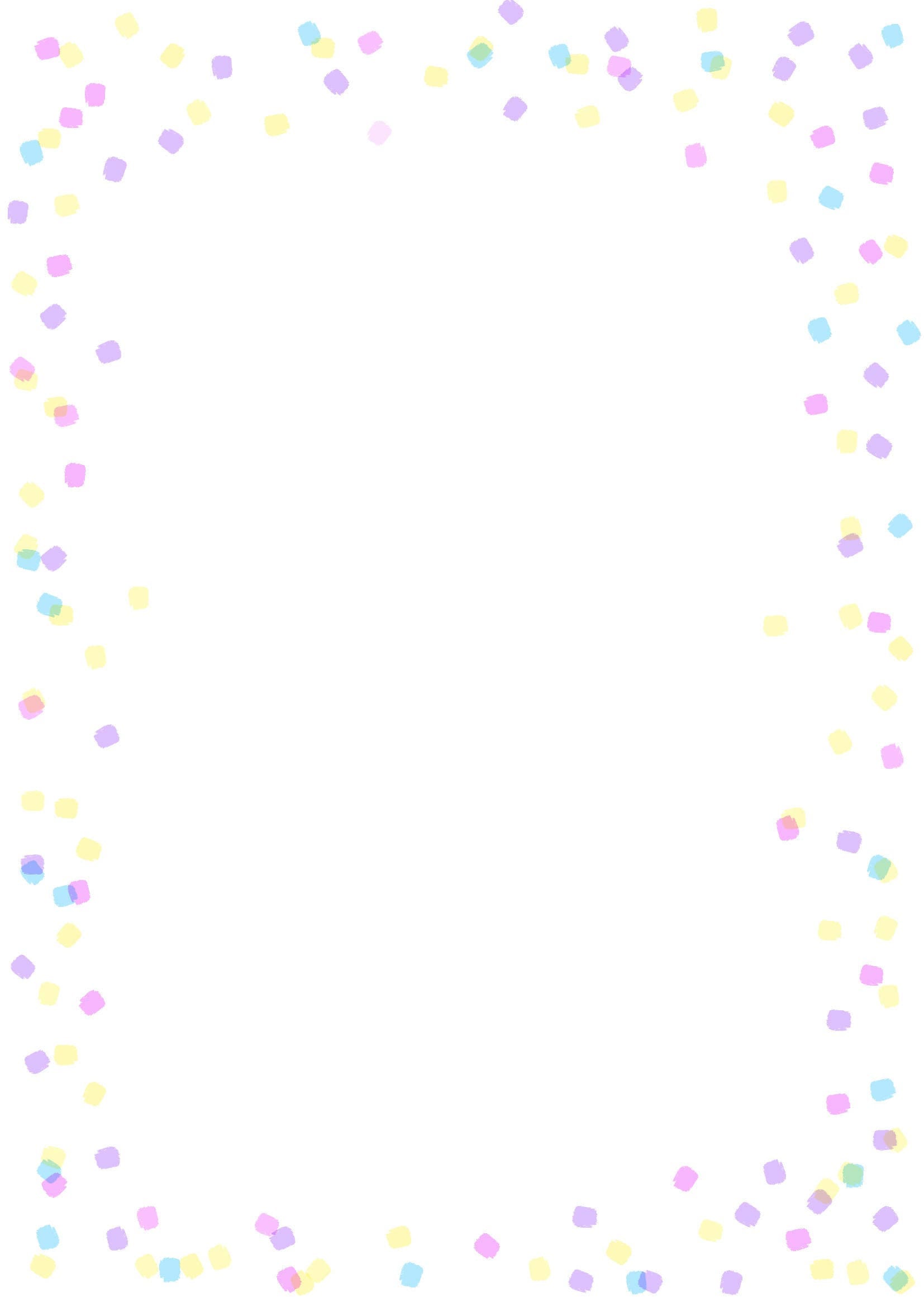 Приём пищиНаименование блюдаВыход блюдаВыход блюдаяслисад2 неделя День первый2 неделя День первыйяслисадЗавтрак 1Масло сливочное810Завтрак 1Хлеб пшеничный2530Завтрак 1Каша гречневая молочная с маслом сливочным150180Завтрак 1Чай с сахаром и молоком150180Завтрак 2Сок150180Суп картофельный с яйцом150200Жаркое по домашнему170200Овощи соленые2030Компот из ягод с/м150180Хлеб ржаной3545Уплотнённый полдник Омлет натуральный130150Уплотнённый полдник Сыр порционный1010Уплотнённый полдник Чай с  сахаром  150180Уплотнённый полдник Хлеб пшеничный2530